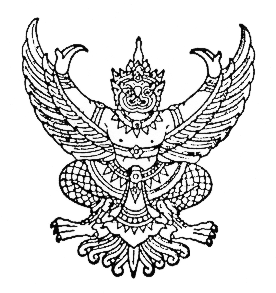 ประกาศเทศบาลตำบลปากนครเรื่อง    ผลการเลือกสรรบุคคลเป็นพนักงานจ้างทั่วไป……………………………………		ตามที่เทศบาลตำบลปากนคร   ได้มีประกาศลงวันที่ 4 กรกฎาคม 2559 รับสมัครบุคคลเพื่อเลือกสรรเป็นพนักงานจ้างทั่วไป เพื่อปฏิบัติงานในหน่วยงานของเทศบาลตำบลปากนครตำแหน่งปฏิบัติหน้าที่ดูแลเด็กเล็ก (ผู้ดูแลเด็กเล็ก) จำนวน 2 อัตรา ประจำปีงบประมาณ 2559 โดยกำหนดการรับสมัครฯ                          ตั้งแต่วันที่ 12 – 25 กรกฎาคม 2559 นั้น		บัดนี้   เทศบาลตำบลปากนครได้ดำเนินการสรรหาและเลือกสรรเสร็จเรียบร้อยแล้ว                      และมีผู้ได้รับการเลือกสรร ตามบัญชีรายชื่อแนบท้ายประกาศนี้		จึงประกาศให้ทราบโดยทั่วกัน			ประกาศ   ณ  วันที่   22   เดือน สิงหาคม  พ.ศ. ๒๕๕9				             สมศักดิ์  อนันตพืช(นายสมศักดิ์  อนันตพืช)นายกเทศมนตรีตำบลปากนครบัญชีรายชื่อผู้ผ่านการเลือกสรรเป็นพนักงานจ้างทั่วไป ตำแหน่งปฏิบัติหน้าที่ดูแลเด็กเล็ก (ผู้ดูแลด็ก)แนบท้ายประกาศเทศบาลตำบลปากนคร ลงวันที่ 22สิงหาคม  2559ลำดับที่ชื่อ – สกุลตำแหน่งค่าตอบแทน/เดือนหมายเหตุ1.2.3.นางสาวนิศาชล  จันทดีนางสาวผ่องฉวี  ภูชงค์นายนัฐพงษ์      อิทสารปฏิบัติหน้าที่ดูแลเด็กเล็ก(ผู้ดูแลเด็ก)ปฏิบัติหน้าที่ดูแลเด็กเล็ก(ผู้ดูแลเด็ก)ปฏิบัติหน้าที่ดูแลเด็กเล็ก(ผู้ดูแลเด็ก)9,0009,0009,000สำรองที่ 1